令和５年度大学連合ネットワークによる初等学生への国際原子力基礎教育【海外研修派遣学生募集要項】東京工業大学　大学連合ATOM事務局文部科学省の国際原子力人材育成イニシアティブ事業「大学連合ネットワークによる初等学生への国際原子力基礎教育」では、令和５年度に、IAEA（オーストリア／ウイーン）あるいは、OECD/NEA（フランス／パリ）でインターンシップ研修を行う学生を募集します。これは、原子力工学の基礎知識を既に有している学生を対象として、優れた国際感覚、高いコミュニケーション能力や情報発信能力を有する原子力のグローバルな人材の育成を目的に実施するものです。この研修を希望される方は、以下の要領に従って奮って応募下さい。１．派遣先候補・国際原子力機関（IAEA）オーストリア／ウイーン・経済協力開発機構／原子力機関（OECD/NEA）フランス／パリ２．派遣期間（調整により変更の可能性もある）・IAEA		約3ヶ月間　開始時期：令和5年7月初旬以降・OECD/NEA	約6ヶ月間　開始時期：令和5年7月初旬以降３．研修の内容国際機関の一員として、現地で英語での業務の支援をする。具体的な業務内容は、候補者の要望に基づき相手機関と交渉して決定する。IAEAでのインターンシップの業務候補は添付の派遣先候補例（Sponsored Internships Opportunities 2023）を参照。どちらかと言うと研究より管理的業務が多い。OECD/NEAの業務の概要は下記の情報を参照。研究的な業務もある。Nuclear Energy Agency (NEA) - How we work (oecd-nea.org)４．募集人員　　・IAEA		２名・OECD/NEA	１名５．応募資格大学連合の18大学（＊）に所属する原子力工学関連の大学院修士学生（入学手続き中も含む）で心身ともに健康であること。（＊）茨城大学、大阪大学、大阪産業大学、岡山大学、金沢大学、近畿大学、九州大学、京都大学、東海大学、東京工業大学、長岡技術科学大学、名古屋大学、八戸工業大学、福井大学、北海道大学、山梨大学、早稲田大学、東京都市大学６．費用負担渡航費及び現地の宿泊費は、大学の規程の範囲で支給されます。これら以外の現地での食費、交通費あるいは、規程を超える費用については各自負担。また旅行保険加入やVISA取得にかかる費用は各自負担。７．応募書類（１）海外派遣学生応募志願票（証明書写真添付のこと）（添付書式）（２）学部及び大学院での成績証明書（PDF形式）（３）英語外部試験（TOEIC,TOEFL等）スコア（PDF形式）（４）これまでの研究成果等の概要（PowerPoint10枚以内）（英語・PPT形式）卒業論文、修士論文あるいは、最近の研究について、目的、方法、意義、成果等の概要（５）研修企画書（日本語可）（Word形式）（様式自由：A4サイズ3頁、フォント10.5ポイント）・希望する研修先の機関名、分野、活動内容、研修期間・本派遣に応募する動機・今回どのような経験を積み、将来にどのように活かして行こうと考えているかなお、上記の（４）及び（５）については、審査を公平に行う観点から、個人が特定できないように、注意して作成下さい。個人名等が残っている場合は、事務局で削除します。８．応募書類の提出先応募書類一式（データ）はパスワードをかけて、各大学（＊）の担当教員へ提出してください。
＊担当教員が分からない場合は大学連合ATOM事務局へお問い合わせください。Tel：03-5734-2188 / Mail : g-dojo@zc.iir.titech.ac.jp　担当：西村・韓・島田９．選抜方法（１）第1次選抜：各大学から1名を選抜・推薦する。選抜方法は、各大学で定める。（IAEAとOECD/NEAの両方にそれぞれ応募者がいる場合は計2名を推薦可とする）（２）第2次選抜：各大学の代表教員からなる選抜委員会で第1次選抜合格者の中からIAEA派遣は２名をOECD/NEA派遣は1名を選抜する。１０．選抜スケジュール（応募の状況により変更することがあります）（１）応募締切：	令和５年４月２１日(金) １７：００必着（２）第１次選抜締切：	令和５年４月２６日(水) １７：００必着（３）第2次選抜締切：	令和５年５月１２日(金) １７：００必着（４）合格者発表：　　	令和５年５月中旬１１．その他特記事項（１）新型コロナウイルス感染予防対策から現地への渡航が制限されるような場合には、
本派遣は中止となる可能性があります。（２）各大学の同意書最終合格者は、各大学の専攻長から派遣に同意する旨の同意書を取得して下さい。（３）研修報告書研修中は現地で月1回（A4用紙２，３枚程度）、また帰国後に研修報告書（A4用紙５枚程度）を1週間以内にメールに添付して提出して下さい。（４）応募に関する注意事項・応募書類は、一切返却しません。・応募書類受理後の応募書類の内容変更は、いかなる場合も認めません。・応募書類について、虚偽の申請、不正等の事実が判明した場合、合格許可を取り消すことがあります。【連絡先】東京工業大学 科学技術創成研究院 ゼロカーボンエネルギー研究所大学連合ネットワークによる初等学生への国際原子力基礎教育（大学連合ATOM事務室）〒152-8550東京都目黒区大岡山2-12-1,N1-15（北2-471）西村、韓、島田Tel：03-5734-2188Mail: g-dojo@zc.iir.titech.ac.jp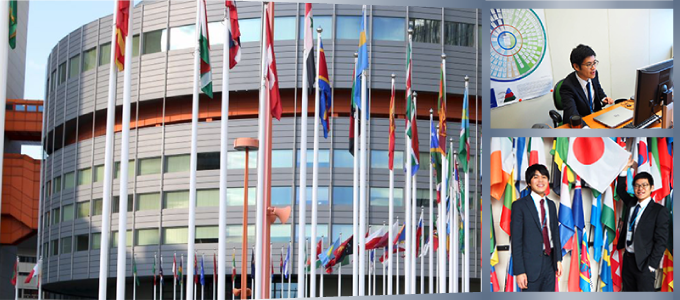 令和５年度大学連合ネットワークによる初等学生への国際原子力基礎教育【IAEA, OECD/NEAインターンシップ研修派遣学生応募志願票】
記入日：　　　年　　月　　日現在　　　　　　応募番号（事務局記載）：（注）この個人情報は、本事業の事務手続きのみに使用させて頂きます。姓名名顔写真添付
（4.0 × 3.0㎝）ふりがなふりがな顔写真添付
（4.0 × 3.0㎝）氏名氏名顔写真添付
（4.0 × 3.0㎝）名前（ローマ字）
＊パスポートをお持ちの方はパスポート記載のつづりを記入してください名前（ローマ字）
＊パスポートをお持ちの方はパスポート記載のつづりを記入してください（姓/Last name）（名/First name）（名/First name）顔写真添付
（4.0 × 3.0㎝）性別性別□男　　□女□男　　□女□男　　□女□男　　□女生年月日生年月日西暦　　　　　年　　　　　月　　　　日　　年齢（　　　）歳西暦　　　　　年　　　　　月　　　　日　　年齢（　　　）歳西暦　　　　　年　　　　　月　　　　日　　年齢（　　　）歳西暦　　　　　年　　　　　月　　　　日　　年齢（　　　）歳学校名・所属学校名・所属大学・大学院、キャンパス等、学部、学科（課程）研究室名
大学・大学院、キャンパス等、学部、学科（課程）研究室名
大学・大学院、キャンパス等、学部、学科（課程）研究室名
大学・大学院、キャンパス等、学部、学科（課程）研究室名
現住所
（お住まいの住所）
都道府県も記入現住所
（お住まいの住所）
都道府県も記入〒
国籍（　　　　　　　　　　）〒
国籍（　　　　　　　　　　）〒
国籍（　　　　　　　　　　）〒
国籍（　　　　　　　　　　）大学の所属先の住所
（郵便物が届く住所）大学の所属先の住所
（郵便物が届く住所）〒〒〒〒所属先の電話番号所属先の電話番号学年学年□学部　　年　　      □修士　　年　　　      □博士　　年□学部　　年　　      □修士　　年　　　      □博士　　年□学部　　年　　      □修士　　年　　　      □博士　　年□学部　　年　　      □修士　　年　　　      □博士　　年連絡先
E-MAIL　（携帯）（PC）（携帯）（PC）（携帯）（PC）（携帯）（PC）連絡先
電話番号（携帯）（自宅）（携帯）（自宅）（携帯）（自宅）（携帯）（自宅）希望研修先（どちらか選択）希望研修先（どちらか選択）IAEA, OECD/NEAIAEA, OECD/NEA研修希望期間
留学経験又は
外国滞在経験
留学経験又は
外国滞在経験□ある（国名、機関、滞在時期：　　　　　　　　　　　　　　　　　　）
□ない□ある（国名、機関、滞在時期：　　　　　　　　　　　　　　　　　　）
□ない□ある（国名、機関、滞在時期：　　　　　　　　　　　　　　　　　　）
□ない□ある（国名、機関、滞在時期：　　　　　　　　　　　　　　　　　　）
□ない

業績リスト


業績リスト
発表論文等があれば記載してください：


発表論文等があれば記載してください：


発表論文等があれば記載してください：


発表論文等があれば記載してください：



パスポートの有無
パスポートの有無
□ある（有効期限：　　　　　　　　　　　　）・□ない
□ある（有効期限：　　　　　　　　　　　　）・□ない
□ある（有効期限：　　　　　　　　　　　　）・□ない
□ある（有効期限：　　　　　　　　　　　　）・□ない（添付資料）IAEAインターンシップ派遣先候補例（添付資料）IAEAインターンシップ派遣先候補例（添付資料）IAEAインターンシップ派遣先候補例（添付資料）IAEAインターンシップ派遣先候補例（添付資料）IAEAインターンシップ派遣先候補例Sponsored Internships Opportunities - 2023　Sponsored Internships Opportunities - 2023　Sponsored Internships Opportunities - 2023　Sponsored Internships Opportunities - 2023　Sponsored Internships Opportunities - 2023　Director General's OfficeDirector General's OfficeDirector General's OfficeDirector General's OfficeNo.ReferenceOrganisational locationFunctional titleDuty Station1OPIC2023-01Office of Public Information and Communication; Media, Multimedia and Public Outreach SectionInternship-Video and multimediaVienna2OPIC2023-02Office of Public Information and Communication; Web, Digital Media and Public Information Materials SectionInternship-Web, Digital Media & Public Info MaterialsViennaDepartment of Management Department of Management Department of Management Department of Management No.ReferenceOrganisational locationFunctional titleDuty Station1MTCD2023-01Conference Service Section, Division of Conference and Document ServicesInternship-Conference Services SupportVienna2MTCD2023-02Chinese Translation Section, Division of Conference and Document ServicesInternship-Chinese Translation Section Vienna3MTCD2023-03Publishing Section, Division of Conference and Document ServicesInternship-Business and MarketingVienna4MTHR2023-01Human Resources Management Section, Division of Human ResourcesInternship-Human Resources ManagementVienna5MTHR2023-02Human Resources Management Section, Division of Human ResourcesInternship-Recruitment and Talent OutreachVienna6MTHR2023-03HR Services Section, Division of Human ResourcesInternship-HR ServicesVienna7MTHR2023-04Division of Human ResourcesInternship-HR Information System Analytics Vienna8MTPS2023-01Office of Procurement Services Internship-Procurement ServicesViennaDepartment of Nuclear Sciences and ApplicationsDepartment of Nuclear Sciences and ApplicationsDepartment of Nuclear Sciences and ApplicationsDepartment of Nuclear Sciences and ApplicationsNo.ReferenceOrganisational locationFunctional titleDuty Station1NA2023-01Office of the Deputy Director General, Research Contracts Administration SectionInternship - IT development and project managementVienna2NAML2023-01IAEA Marine Environment Laboratories, Radioecology LaboratoryInternship – Nuclear and Related Techniques to Quantify Biotoxins in Aquatic EcosystemsMonaco3NAML2023-02IAEA Marine Environment Laboratories, Radioecology LaboratoryInternship – Ocean Acidification International Coordination Centre Monaco4NAML2023-03IAEA Marine Environment Laboratories, Radioecology LaboratoryInternship – Nuclear Techniques in Blue Carbon AssessmentsMonaco5NAML2023-04IAEA Marine Environment Laboratories, Radioecology LaboratoryInternship – Nuclear Techniques in Marine Plastics and Ecosystems ResearchMonaco6NAML2023-05IAEA Marine Environment Laboratories, Radioecology Laboratory Internship – Nuclear and Isotopic Techniques to Assess Multi-Stressor Effects on Marine Organisms Monaco7NAML2023-06IAEA Marine Environment Laboratories, Marine Environmental Studies LaboratoryInternship – Analytical Method Development for the Measurement of Trace Metals in Nanoplastics for Marine Pollution StudiesMonaco8NAML2023-07IAEA Marine Environment Laboratories, Marine Environmental Studies LaboratoryInternship-Contaminants of Emerging Concern linked to Plastic Pollution in the Marine EnvironmentMonaco9NAML2023-08Nuclear Applications, IAEA Marine Environment Laboratories, Radiometrics LaboratoryInternship-Network Coordination and Communication– Analytical Laboratories for the Measurement of Environmental Radioactivity (ALMERA)Monaco10NAML2023-09IAEA Marine Environment Laboratories, Radiometrics LaboratoryInternship – Scientific Software Development for Marine Environmental Radiometric Applications (LIMS)Monaco11NAML2023-10IAEA Marine Environment Laboratories, Radiometrics LaboratoryScientific Software Development for Marine Environmental Radiometric Applications (MARIS)Monaco12NAFA2023-01Joint FAO/IAEA Division for Nuclear Techniques in Food and Agriculture, Animal Production and Health, Animal Production and Health Laboratory Internship-Food Safety and Control SymposiumSeibersdorf13NAFA2023-02Joint FAO/IAEA Division for Nuclear Techniques in Food and Agriculture, Animal Production and Health, Animal Production and Health Laboratory Internship-Next Generation Sequencing Data Analysis (Bioinformatician) Seibersdorf14NAFA2023-03Joint FAO/IAEA Division for Nuclear Techniques in Food and Agriculture, Insect Pest Control, Insect Pest Control Section Laboratory / Human disease Group Internship-Population genetics-mosquitoSeibersdorf15NAFA2023-04Joint FAO/IAEA Division for Nuclear Techniques in Food and Agriculture, Insect Pest Control, Insect Pest Control Section Laboratory / Livestock Pest Group Internship-Quality Control for Tsetse FliesSeibersdorf16NAFA2023-05Joint FAO/IAEA Division for Nuclear Techniques in Food and Agriculture, Insect Pest Control, Insect Pest Control Section Laboratory / Plan Pest Group Internship-Mass Rearing of Fruit FliesSeibersdorf17NAFA2023-06Joint FAO/IAEA Division for Nuclear Techniques in Food and Agriculture, Soil and Water Management & Crop Nutrition Laboratory Internship-Isotopes for Soil and Water ManagementSeibersdorf18NAFA2023-07Joint FAO/IAEA Division for Nuclear Techniques in Food and Agriculture, Food and Environmental Protection LaboratoryInternship-Food Safety and Authenticity DatabaseSeibersdorf19NAFA2023-08Joint FAO/IAEA Division for Nuclear Techniques in Food and Agriculture, , Food and Environmental Protection LaboratoryInternship-Food Safety and Authenticity TestingSeibersdorf20NAFA2023-09Joint FAO/IAEA Division for Nuclear Techniques in Food and Agriculture, Plant Breeding and Genetics, Plant Breeding and Genetics LabInternship-Plant Regeneration form Single CellsSeibersdorf21NAFA2023-10Joint FAO/IAEA Division for Nuclear Techniques in Food and Agriculture, Plant Breeding and Genetics LaboratoryInternship-Plant Breeding for Resistance to Biotic and Abiotic Stresses in CerealsSeibersdorf22NAFA2023-11Joint FAO/IAEA Division for Nuclear Techniques in Food and Agriculture, Insect Pest Control laboratoryInternship – Molecular Biologist for Next Generation Sequencing (NGS) Method DevelopmentSeibersdorf23NAHU2022-01Division of Human Health, Dosimetry and Medical Radiation Physics SectionInternship – Medical Physics Database SupportVienna24NAHU2022-02Division of Human Health, Nuclear Medicine and Diagnostic Imaging SectionInternship – Nuclear Medicine Database SupportVienna25NAHU2022-03Division of Human HealthInternship-Data collection and managementVienna26NAPC2023-01Division of Physical and Chemical Sciences, Radioisotope Products and Radiation Technology SectionInternship-E-learning Developer Vienna27NAPC2023-02Division of Physical and Chemical Sciences, Radioisotope Products and Radiation Technology SectionInternship-Graphic DesignerVienna28NAPC2023-03Division of Physical and Chemical Sciences, Terrestrial Environmental RadiochemistryInternship-Radiation ChemistVienna29NAPC2023-04Division of Physical and Chemical Sciences, Nuclear Data SectionInternship- Development of an improved database of nuclear data for medical isotopes Vienna30NAPC2023-05Division of Physical and Chemical Sciences, Terrestrial Environmental RadiochemistryInternship – Development and Improvement of the Experimental Nuclear Reaction Data LibraryVienna31NAPC2023-06Division of Physical and Chemical Sciences, Terrestrial Environmental RadiochemistryInternship – TXRF analysis of samples of food productsVienna32NAPC2023-07Division of Physical and Chemical Sciences, Physics SectionInternship-Research and Applications with Particle AcceleratorsVienna33NAPC2023-08Division of Physical and Chemical Sciences, Physics Section, Nuclear Science and instrumentation laboratoryInternship-Use of mobile nuclear instrumentation for monitoring and training purposes with Uncrewed Aerial VehiclesSeibersdorf34NAPC2023-09Division of Physical and Chemical Sciences, Physics SectionInternship-Supporting Sustainable Utilization and Applications of Research Reactor or Accelerator Based Neutron Sources through Provision of Products and ServicesVienna35NAPC2023-10Division of Physical and Chemical Sciences, Physics Section, Nuclear Science and instrumentation laboratoryInternship – Nuclear Science OutreachSeibersdorf36NAPC2023-11Division of Physical and Chemical Sciences, Nuclear Data Service UnitInternship-Industrial TechnologistVienna37NAPC2023-12Division of Physical and Chemical Sciences, Radioisotope Products and Radiation Technology SectionInternship-Environmental Radionuclide Vienna38NAPC2023-13Division of Physical and Chemical Sciences, Terrestrial Environmental Radiochemistry LaboratoryInternship – Stable isotope ratio of greenhouse gasesSeibersdorf39NAPC2023-14Division of Physical and Chemical Sciences, Terrestrial Environmental Radiochemistry LaboratoryInternship – Stable Isotopes in organic compounds with exchangeable hydrogen SeibersdorfDepartment of Technical Cooperation Department of Technical Cooperation Department of Technical Cooperation Department of Technical Cooperation Department of Technical Cooperation No.ReferenceOrganisational locationFunctional titleDuty Station1TC2023-01Programme of Action for Cancer Therapy (TC-PACT)Internship-Programme of Action for Cancer Therapy (TC-PACT)Vienna2TC2023-02Regional DivisionsInternship-TC Regional Divisions TCAPVienna3TC2023-03Regional DivisionsInternship-TC Regional Divisions TCAFVienna4TC2023-04Regional DivisionsInternship-TC Regional Divisions TCEUVienna5TC2023-05Regional DivisionsInternship-TC Regional Divisions TCLACVienna6TC2023-06Programme Support and Coordination (TCPC)Internship-Technical Cooperation-Programme Support and Coordination – Quality Assurance (TC-TCPC-QAS)Vienna7TC2023-07Programme Support and Coordination (TCPC)Internship – Technical Cooperation - Programme Support and Coordination – Communication Team (TC-TCPC)ViennaDepartment of Nuclear Safety and Security Department of Nuclear Safety and Security Department of Nuclear Safety and Security Department of Nuclear Safety and Security No.ReferenceOrganisational locationFunctional titleDuty Station1NSIEC2023-01Office of Emergency Preparedness and ResponseInternship-Emergency Preparedness and Response guidance for NPP and SMRVienna2NSIEC2023-02Office of Emergency Preparedness and ResponseInternship-System Design in Incident and Emergency CentreVienna3NSIEC2023-03Office of Emergency Preparedness and ResponseInternship-Database support in Incident and Emergency CentreVienna4NSNI2023-01Nuclear Installation Safety Division, Regulatory Activities SectionInternship-E-learning modules on the Convention on Nuclear SafetyVienna5NSNI2023-02Nuclear Installation Safety Division, Regulatory Activities SectionInternship-Supporting the IRRS Strategic Plan ImplementationVienna6NSOC2023-01Office of Safety and Security Coordination, Network Management and Partnership SectionInternship - Support to the development of the global nuclear safety and security network(GNSSN)Vienna7NSRW2023-01Radiation, Transport and Waste Safety Division, Radiation Safety and Monitoring SectionInternship-Improving Knowledge on Radiation Protection in MedicineVienna8NSRW2023-02Radiation, Transport and Waste Safety Division, Radiation Safety and Monitoring SectionInternship-Quality Management on Radiation ProtectionVienna9NSRW2023-03Radiation, Transport and Waste Safety Division, Radiation Safety and Monitoring SectionInternship-Personal DosimetryVienna10NSRW2023-04Radiation, Transport and Waste Safety Division, Radiation Safety and Monitoring SectionInternship-Radiation MonitoringVienna11NSRW2023-05Radiation, Transport and Waste Safety Division, Radiation Safety and Monitoring SectionInternship-Improving the Occupational Radiation Protection Systems in the Latin America and Caribbean regionVienna12NSRW2023-06Radiation, Transport and Waste Safety Division, Radiation Safety and Monitoring SectionInternship-Supporting radaition protection of people and the environmentVienna13NSRW2023-07Radiation, Transport and Waste Safety Division, Regulatory Infrastructure and Transport Safety Section Internship-Software Support Information Management SystemsVienna14NSRW2023-08Radiation, Transport and Waste Safety Division, Regulatory Infrastructure and Transport Safety Section Internship-Safe transport of radioactive materialVienna15NSRW2023-09Radiation, Transport and Waste Safety Division, Regulatory Infrastructure and Transport Safety Section Internship-Transport safety Analysis of Innovative Rectors SMRs DesignVienna16NSRW2023-10Radiation, Transport and Waste Safety Division, Regulatory Infrastructure and Transport Safety Section Internship-Training material on the safe transport of radioactive materialVienna17NSRW2023-11Radiation, Transport and Waste Safety Division, Waste and Environmental Safety SectionInternship-Data Collection and Review of the Environmental Releases of RadionuclidesViennaDepartment of Nuclear EnergyDepartment of Nuclear EnergyDepartment of Nuclear EnergyDepartment of Nuclear EnergyNo.ReferenceOrganisational locationFunctional titleDuty Station1NEFW2023-01Division of Nuclear Fuel Cycle and Waste Technology, Decommissioning and Environmental Remediation Internship-DecommissioningVienna2NEFW2023-02Division of Nuclear Fuel Cycle and Waste Technology, Decommissioning and Environmental Remediation Internship-Environmental RemediationVienna3NEFW2023-03Division of Nuclear Fuel Cycle and Waste Technology, Nuclear Fuel Cycle and Materials SectionInternship-Fuel Engineering and Fuel Cycle FacilitiesVienna4NEFW2023-04Division of Nuclear Fuel Cycle and Waste Technology, Nuclear Fuel Cycle and Materials SectionInternship-Uranium exploration, Resources and ProductionsVienna5NEFW2023-05Division of Nuclear Fuel Cycle and Waste Technology, Nuclear Fuel Cycle and Materials SectionInternship-Support the implementation of the Research Reactor Fuel Cycle ProjectVienna6NENP2023-01Division of Nuclear Power, Nuclear Power Technology Development SectionInternship-Non-electric Applications of Nuclear PowerVienna7NENP2023-02Division of Nuclear Power, Nuclear Power Technology Development SectionInternship-Advanced Water-Cooled Reactors TeamVienna8NENP2023-03Division of Nuclear Power, Nuclear Power Technology Development SectionInternship-Fast Reactor TechnologyVienna9NENP2023-04Division of Nuclear Power, Nuclear Power Technology Engineering SectionInternship-Fusion TechnologyVienna10NEPIK2023-01Division of Energy Planning and Nuclear Information and Knowledge, Nuclear Information SectionInternship-Library and OutreachVienna11NEPIK2023-02Division of Energy Planning and Nuclear Information and Knowledge, Nuclear Knowledge Management SectionInternship-Learning and DevelopmentVienna12NEPIK2023-03Division of Energy Planning and Nuclear Information and Knowledge, Nuclear Systems Support GroupInternship- Nuclear Support SystemVienna13NEPIK2023-04Division of Energy Planning, Information and Knowledge Management, Nuclear Support Systems Group Internship-Software DeveloperVienna14NEPIK2023-05Division of Energy Planning and Nuclear Information and Knowledge, Planning and Economic Studies SectionInternship-Supporting 2nd International Conference on Climate Change and the Role of Nuclear PowerVienna15NEPIK2023-06Division of Energy Planning and Nuclear Information and Knowledge, Planning and Economic Studies SectionInternship-Modelling the Transition to Net Zero Energy SystemsVienna